The use of biomolecular techniques in DUS testing for PVP in the European UnionDocument prepared by an expert from the European UnionDisclaimer:  this document does not represent UPOV policies or guidanceThe annex to this document contains a copy of a presentation on “The use of biomolecular techniques in DUS testing for PVP”, to be made at the forty-eighth session of the TWA.[Annex follows]Please see the PDF version [End of Annex and of document]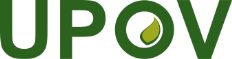 EInternational Union for the Protection of New Varieties of PlantsTechnical Working Party for Agricultural CropsForty-Eighth Session
Montevideo, Uruguay, September 16 to 20, 2019TWA/48/5Original:  EnglishDate:  August 30, 2019